丽水市低碳发展规划（2016-2020）丽水市发展和改革委员会二一七年七月目录第一章	规划背景	1第一节 发展现状	1第二节 面临形势	3第二章 总体要求	5第一节 指导思想	5第二节 基本原则	5第三节 主要目标	6第三章 优化低碳发展空间布局	8第一节	城市核心区	8第二节	城市拓展区	9第三节	生态经济区	9第四节	生态功能区	9第四章 大力发展低碳产业	11第一节 大力发展低碳农业	11第二节	深入推进生态工业	13第三节	加快发展现代服务业	13第五章 加快建立低碳能源体系	14第一节 优化利用化石能源	14第二节 加快发展非化石能源	15第三节 深入推进能效提升	16第六章 积极培养低碳生活方式	18第一节 控制建筑领域碳排放	18第二节 构建低碳交通体系	19第三节 倡导低碳消费方式	19第七章 巩固生态系统碳汇能力	20第一节 提升存量森林碳汇能力	20第二节 加强森林资源防控保护	20第三节 深化湿地、土壤碳库的保护	21第八章 积极适应气候变化	21第一节	加强高温气候适应能力	21第二节	提高水资源管理能力	22第三节	优化城市空间开发	23第四节	加强灾害防御体系建设	23第九章 健全低碳发展体制机制	24第一节	健全温室气体统计核算体系	24第二节	建立目标分解考核制度	25第三节	积极探索低碳扶贫机制	25第四节	建立气候投融资体制机制	25第十章 强化规划实施保障措施	25第一节	加强组织协调	25第二节	强化科技引领	26第三节	加大资金支持	26第四节	开展示范试点	26第五节	实施重点工程	27第六节	营造良好氛围	28附表：丽水市“十三五”低碳发展重大建设项目表	29低碳发展是一种以低耗能、低污染、低排放为特征的可持续发展模式，对经济和社会的可持续发展具有重要意义。为深入践行“绿水青山就是金山银山”战略指导思想，推进“绿色发展、生态富民、科学赶超”，打造“两山”样板，加快建设美丽幸福新丽水，与全省同步高水平全面建成小康社会，推动丽水市促进产业转型升级，保护和改善生态环境，优化能源结构，实现低碳发展，特编制本规划。本规划根据《中共中央关于加快推进生态文明建设的意见》、《国家应对气候变化规划（2014-2020）》、《“十三五”控制温室气体排放工作方案》、《中共浙江省委关于建设美丽浙江创造美好生活的决定》、《浙江省应对气候变化规划（2013-2020）》、《浙江省低碳发展“十三五”规划》、《丽水市国民经济和社会发展第十三个五年规划纲要》等政策和规划制定。规划期为2016—2020年，远期展望到2025年。规划背景第一节发展现状“十二五”期间，我市坚持生态文明发展战略，积极推进产业转型升级、能源结构优化，体制机制不断健全，工作基础逐步夯实，低碳发展水平显著提升。全市单位地区生产总值二氧化碳排放累计下降率超额完成省里下达的“十二五”碳强度下降目标。产业结构持续优化。2015年首次实现“三二一”产业结构，第三产业增加值508.02亿元，占GDP比重从2011年的41.1%增长到46%。以新能源、智能装备等为代表的战略性新兴产业增加值64.18亿元，占规模以上工业增加值比重为18.3%，较2012年提高1.6个百分点，高新技术产业增加值90.01亿元，占规模以上工业增加值比重为25.6%，比2011年提高17.6个百分点。能源结构不断调整。可再生能源占比不断提高。水电、风电、太阳能发电占一次能源消费的比重不断提高。2015年底，非化石能源利用量占能源消费总量的53.09%，风电、光伏、生物质发电从无到有实现零突破。煤炭消费得到控制。大力推进小锅炉淘汰和煤炭替代工作，截止2015年底，煤炭占规上工业能源消费量的23.8%，占能源消费总量的11.8%，煤炭占规上工业能源消费量及能源消费总量的比重较2010年均有下降。节能降耗成效显著。大力加强重点领域节能管理，强化经济激励手段，狠抓节能基础工作和平台建设。“十二五”期间，单位GDP能耗累计下降21%，超额完成省里下达给我市的目标任务。碳汇能力不断提升。全市森林覆盖率保持在80%以上，“十二五”期间森林蓄积量达8202万立方米，新增造林24370公顷，完成森林抚育面积347462公顷，超额完成目标任务。成功创建国家园林城市、国家森林城市。体制机制不断健全。强化组织领导。由市人民政府发文建立市级应对气候变化领导小组，领导小组办公室设在市发改委，明确部门分工协调机制。设立专职机构。市发改委新增负责发展循环经济的职责和应对气候变化的职责，承担应对气候相关的日常工作。强化目标引领。将单位地区生产总值二氧化碳排放下降，列入《丽水市国民经济和社会发展第十二个五年规划纲要》的国民经济社会发展主要指标体系。工作基础逐步夯实。建立统计核算体系。会同市统计局等部门按照各自职责建立协调机制，为丽水市温室气体清单编制等应对气候工作提供支持。不断巩固数据基础。按照省里统一部署，开展市县温室气体清单编制和重点企事业单位碳排放报告，全面掌握2010-2015年的市县两级能源、工业、农业、林业和土地利用变化、废弃物处理五大领域主要温室气体种类排放情况，基本摸清全市2010-2015年能源、化工、钢铁等主要行业年能耗5000吨标煤以上企业的温室气体排放情况。资金保障不断强化。市本级和各县（市、区）每年专门安排经费，用于支持清单编制、试点创建等应对气候变化工作。宣传力度不断加大。贯彻“全国低碳日”相关活动要求，会同相关部门组织开展各类绿色低碳宣传活动，在全市积极宣传低碳发展理念。第二节面临形势低碳发展已成为人类应对气候变化的国际共识。2015年12月，《联合国气候变化框架公约》近200个缔约方在巴黎气候变化大会上达成《巴黎协定》。2016年11月4日，《巴黎协定》达到生效所需的门槛后正式生效，成为继1992年《联合国气候变化框架公约》、1997年《京都议定书》之后，人类历史上应对气候变化的第三个里程碑式的国际法律文本。2020年后的全球气候治理格局已初见端倪，各国对应对气候变化的态度也逐渐趋同。低碳发展已经逐渐成为全球应对气候变化的共同选择。低碳发展已成为我国实现绿色发展的主要途径。2012年，党的十八大报告中提出“推进绿色发展、循环发展、低碳发展”，2014年11月，我国通过中美气候变化联合声明，向世界宣布计划2030年左右二氧化碳排放达到峰值且将努力早日达峰。2016年4月，我国在《巴黎协定》开发签收首日就签署协定并于9月3日批准协定。党的十八届五中全会将“绿色”纳入五大发展理念，先后出台了加快推进生态文明建设的意见和总体方案，明确把有效控制碳排放总量、建立碳排放权交易市场等作为“十三五”时期的重点任务。根据《“十三五”控制温室气体排放工作方案》（国发〔2016〕61号），“十三五”期间，我国将进一步加大温室气体控排力度，到2020年，单位国内生产总值二氧化碳排放比2015年下降18%，碳排放总量得到有效控制，健全统计核算、评价考核和责任追究等制度。低碳发展已成为我省实现转型升级的重要抓手。近年来随着经济增速放缓和产业结构深化调整，我省已将低碳发展作推进生态文明建设的重要抓手。《浙江省国民经济和社会发展第十三个五年规划纲要》已明确提出要控制碳排放总量，探索建立全省碳排放总量和强度控制机制，健全设区市碳强度下降目标考核制度，建立碳排放权交易机制和初始分配制度。今年以来已相继出台了《浙江省“十三五”低碳发展规划》（浙发改规划〔2016〕283号）、《浙江省碳排放权交易市场建设实施方案》（浙政办发〔2016〕70号）等重要文件。“十三五”我省应对气候变化和低碳发展工作将更为全面深入。低碳发展是我市打造“双区”示范的关键手段。“十二五”期间，我市碳排放强度、人均温室气体排放均呈现下降趋势。“十三五”期间丽水进入到社会发展水平加速提升期，市委市政府提出要打造全国生态保护和生态经济“双区”示范，推动丽水传统经济向绿色经济转变，要谋划一批大平台，培育一批百亿、千亿大产业。但同时能效提升和能源结构优化难度日趋加大，建筑、交通等领域碳排放还将继续快速增长，我市“十三五”的低碳发展形势仍不容乐观。第二章总体要求第一节指导思想以党的十八大和十八届三中、四中、五中全会精神和习近平总书记系列重要讲话精神为指导，深化“创新、开放、绿色、协调、共享”五大理念，坚持“绿水青山就是金山银山”的重大战略导向，围绕“秀山丽水、养生福地、长寿之乡”的区域定位，以控制温室气体排放提高碳生产力为导向，以健全低碳发展体制机制为保障，优化空间布局，加快建立低碳产业和低碳能源体系，推广低碳生活方式，保护提升碳汇能力，积极适应气候变化，为加快建设美丽幸福新丽水，与全省同步高水平全面建成小康社会打好坚实基础。第二节基本原则——坚持因地制宜、协调发展。充分考虑丽水独特的自然地理、区域优势和经济发展阶段，科学处理好低碳与发展的关系，以低碳促发展，在确保完成碳排放控制目标下，努力形成具有丽水鲜明特色的低碳发展模式。——坚持区域整合、突出重点。根据各区域、各领域、各行业的实际情况，分类确定低碳发展方向和任务。针对低碳发展的突出问题、关键环节和重点领域，开展重点专项行动并建立监测评估机制确保取得成效。——坚持条块结合、统筹兼顾。统筹发改、财政、统计、能源、经信、环保、建设、农业、林业、交通、气象、水利等市级相关部门以及县（市、区）人民政府，协作联动，从制度建设、政策支持、项目实施、要素保障、市场机制等多方面推动全市低碳发展。——坚持目标导向、务实推进。围绕绿色低碳发展的主要目标和任务，科学制定分阶段、分领域目标，建立工作机制，强化支撑体系，落实重点项目，稳步实现低碳发展目标。——坚持政府牵头、共同参与。建立政府主导、市场激励、社会联动、公众参与的行动体系，发挥政府在推进低碳发展的主导作用，积极探索市场激励机制，充分调动私营部门的广泛参与，发挥社会组织的桥梁与纽带作用，提高全市低碳发展的意识和能力。第三节主要目标丽水市“十三五”低碳发展的总体目标是低碳产业大力发展，能源结构进一步低碳化，碳汇能力巩固提升，碳排放强度和能耗强度达到省里下达的目标，体制机制逐渐完善，支撑能力得到加强，低碳发展理念深入人心，低碳发展水平位居全省前列。——低碳产业大力发展。到2020年，服务业增加值占地区生产总值达47.5%以上，旅游业总收入突破1000亿元，九大百亿产业规模超过3000亿，绿色低碳产业体系逐步建立。——能源结构更加低碳。到2020年，非化石能源占比提高到63%，可再生能源装机达到498万千瓦以上，煤炭消费总量控制在76.4万吨以内，天然气消费占能源消费总量的比重达到6％左右。能源利用效率继续提升，绿色低碳的能源开发利用体系加快建成。——低碳生活得到普及。到2020年，新建民用和公用建筑全部采用绿色建筑标准，新增可再生能源建筑应用面积超过190万平米，城市公共交通分担率达到20%，新增公共自行车数量超过8000辆，低碳产品进一步推广，低碳生活理念深入人心。——碳汇能力巩固提升。到2020年，森林覆盖率保持在80%以上，林木蓄积量超过9000万立方米，森林、湿地、土壤的碳汇能力得到进一步的加强。——支撑能力得到加强。低碳发展的体制机制基本健全，市县两级碳排放管理体系基本形成，试点示范全面开展并取得显著成效，要素保障能力进一步增强。表1 丽水市低碳发展指标体系第三章优化低碳发展空间布局围绕《丽水市国民经济和社会发展第十三个五年规划纲要》提出的“四区四级两轴”空间布局，优化“生态、生产、生活”三类空间，突出“四美”丽水建设，加快推动低碳城镇化，优化资源要素配置。城市核心区作为市域的政治、经济、文化、商业中心，围绕“北居中闲南工”一体化布局，推进南北城一体化发展，建设宜居、宜游、宜业的美丽城区。包括莲都区和青田县腊口镇。以高密度、多功能为指导思想，加强公共服务设施的适度集聚，大力推进南北城的职住平衡，减少人们的出行距离。交通上应大力发展公共交通和慢行系统，大力发展以天然气、电力替代的低碳型交通工具。产业上应加大传统高能耗高碳排放产业的淘汰和提升，大力引进战略性新兴产业、先进制造业和现代服务业，建设以低碳工业为主、高端服务业集聚的主导产业集聚区。城市拓展区作为城市未来发展空间的拓展研究区块，要加快城市培育，主动接轨融入丽水中心城市经济圈。主要包括云和县和松阳县。云和要继续深化“小县大城”发展战略，建设“山水童话”特色的生态休闲旅游名城；松阳要建设新型生态田园城市和新型生态产业示范区。生态经济区作为市域的主导产业集聚及城市功能支撑区域。包括缙云县和青田县。缙云县要充分发挥列入浙中城市群的区位优势，加快五金产业低碳化改造，发展特色装备先进制造业等低碳产业。青田县要充分发挥侨乡资源优势和毗邻温州的区位优势，打造现代服务业集聚区、综合性现代物流基地和制造基地。生态功能区作为提供生态服务功能，保障生态安全的重要区域。包括龙泉市、庆元县、景宁县和遂昌县。适度发展生态农业、生态休闲旅游业和绿色能源产业，积极保护森林碳汇和湿地碳库，利用当地禀赋资源，适度发展太阳能、风能、水能、生物质能等可再生能源，加强对人口内聚外迁的布局指引。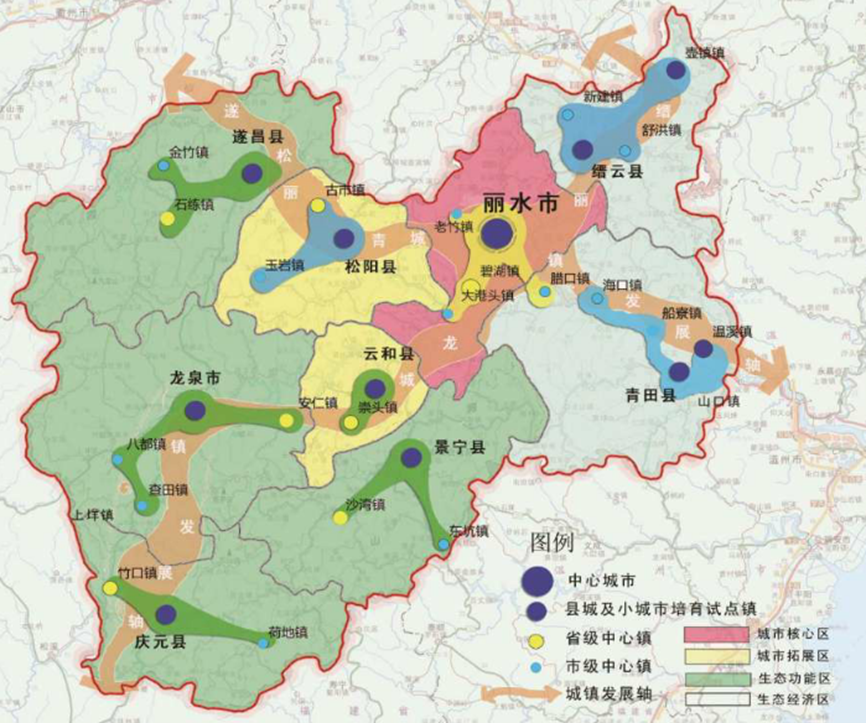 图1 丽水“四区四级两轴”空间布局第四章大力发展低碳产业第一节大力发展低碳农业全市域推进现代生态循环农业发展。积极开展典型创建示范，推广农牧结合、资源利用生产模式，建立种养业结合对接机制，在全面治理畜禽养殖污染、推进种植业清洁化生产、促进农业废弃物循环利用等方面做出亮点，以农业“三区”为平台，按照种养业配套、生产过程清洁、资源循环利用、产品优质安全的要求，构建市域生态循环农业体系。培育提升现代农业经营主体。农业经营主体是发展低碳农业的关键。要抓住农村土地所有权、承包权、经营权改革的重大机遇和产业资本回流农业的趋势，建立健全发展适度规模经营的体制机制，大力培育和发展以家庭农场、农业龙头企业、农民专业合作社以及新型职业农民等农业经营主体。全面推进“互联网+”等新型农业技术。依托市级“智慧农业壹生态”公共服务平台，建立粮食、蔬菜、畜牧、水果等农业物联网应用试点，形成农业物联网可持续推广应用模式。普及基于环境感知、实时监测、自动控制的网络化农业环境监测系统。构建天地一体的农业物联网测控体系，实施智能节水灌溉、测土配方施肥、农机定位耕种等精准作业，扩大农业基础设施的应用规模，推动智能设备的应用普及。着力提升生态精品农业附加值。围绕九大主导产业，深入推进生态精品现代农业基地和休闲养生农业基地发展，全面完善提升生态精品农业示范县、示范乡镇、示范主体和创业典型，进一步做大做强全产业链农业产业，优先发展观光农业、休闲养生农业、物联网农业、健康养老农业，通过集聚发展，形成特色产业带或产业圈，提升和挖掘农业全产业链附加值。深入推进生态工业推进传统产业改造提升，严控高能耗项目。全面整治提升造纸、印染、化工、制革四大行业，重点开展合成革、不锈钢行业的治水、治气、治污工作。突出技术创新抓好机械设备、汽摩配、金属制品、阀门制造四大产业集群的高端化、智能化，将传统产业改造提升为战略性主导产业。抓好不锈钢和合成革产业生态化改造，将传统产业改造提升为环保材料产业。抓好绿色农林产品、鞋革羽绒服装、化工医药产业的品牌提升和创建，主打生态品牌优势。探索“区域能评、环评+区块能耗、环境标准”的机制，严格控制高耗能项目。培育发展战略性新兴产业。将生物技术、电子信息、文化创意产业、节能环保装备产业作战略性新兴产业重点培育发展。引进风能、抽水蓄能、太阳能、生物质发电等重大项目，培育新能源产业。重点建设高效节能装备和高端环保装备产业集聚区、生物医药产业园和绿谷信息产业园等一批战略性新兴产业示范基地。打造循环经济工业平台。着力推进企业向工业园区集聚，关停污染严重治理无望的企业，做好现有园区的循环化改造，实现天然气利用、集中供热、集中治污等基础设施的共享。加快发展现代服务业大力发展生态旅游业。以国际生态休闲旅游名城和首批国家全域旅游示范区创建为契机，推进景点旅游向全域旅游转变。以融合化理念拓展旅游新业态，推进旅游加速与一、二、三产的融合发展，凸显“旅游+”功能，提升丽水旅游乘数效应。加快高等级旅游景区的创建提升，打造城镇、乡村旅游平台，培育都市旅游产品，发展民宿经济，建设一批乡村旅游示范村。积极推进重大旅游项目、旅游交通等基础设施建设，加快互联网智慧旅游建设，构建完善的旅游公共服务平台体系。大力发展休闲养生（养老）业。围绕“秀山丽水、养生福地、长寿之乡”区域定位，加快八大行业发展，推进三大平台建设，培育“六养”特色品牌及产品提升一批休闲旅游景区，建设一批养生（养老）基地、养生乡村等项目，系统全面推进养生（养老）产业发展，着力打造华东绿谷养生养老城。大力发展文化创意产业。以特色文化品牌为抓手，以文化旅游为切入点，以文化创意产业园区建设为载体，形成“集聚、带动、支撑”文化创意产业空间新格局，着力打造“浙江省重要的文化创意产业基地”。重点推进古堰画乡创意园区、龙泉剑瓷文化创意园区、青田石雕文化创意园区、缙云西乡田园文化片区等一批文化及创意项目，打造一批有创作、生产、销售、衍生产品开发和娱乐体验等文化创意集聚区。第五章加快建立低碳能源体系第一节优化利用化石能源严格控制煤炭消费。进一步降低煤炭占一次能源消费比重。积极推进具备集中供热条件的工业园区（产业集聚区）发展燃煤背压热电联产项目，加快实施丽水经济开发区杭丽热电二期扩建、庆元县屏都综合新区生物质热电联产和松阳工业园区集中供热等项目，不断完善供热管网设施，扩大集中供热范围。加快推进高污染燃料禁燃区建设，加大高污染燃料锅（窑）炉的淘汰改造，有序实施现有热电机组清洁化改造。严控新上重点用能项目，提高能耗、环保、资源综合利用等方面准入门槛，加强项目节能评估和审查，把好能耗准入关。加大天然气利用力度。加快实施管输天然气“县县通”工程和城市天然气设施工程建设，完善天然气管网和储配供应设施，形成完善、稳定、安全的天然气输配系统。到2020年，全市建成天然气长输管道左右。加快实施“煤改气”、“油改气”工程，加大天然气在居民消费领域、工业领域和交通领域对煤炭和石油的替代力度，加快发展城市居民、公共服务设施和可中断的工业用户，以及天然气汽车，积极推广天然气分布式冷热电联供系统，有序发展天然气热电联产项目。在管输气未通达前，鼓励推广应用非管输天然气。第二节加快发展非化石能源合理利用风能。依托丰富的山地风能资源，加快全市风能资源的普查和实测工作，推进云和黄源、庆元双苗尖、青田奇云山、古洞山、缙云括苍山等风力发电项目建设。争取到2020年，风电装机达到100万千瓦。大力发展太阳能。在具备屋顶资源、就近接入、就地消纳等建设条件的地区，全力推动屋顶分布式光伏，到2020年全市屋顶分布式发电装机规模达到40万千瓦以上，完成10万户家庭屋顶式光伏户数。有序推进地面集中式光伏，充分利用荒山荒坡、设施农业用地以及鱼塘和水库水面等，因地制宜开发农光、渔光互补等集中式光伏电站，到2020年，全市地面集中式光伏电站建设规模达到60万千瓦以上。整合提升水电开发效率。以保护流域水生态为前提，适度推进水电开发。对效益低下、存在安全隐患、影响水生态环境等老旧水电站，因地制宜实施整治、技改或扩容提升。加强储能和调峰设施建设，加快实施缙云抽水蓄能电站、青田水利枢纽工程、庆元兰溪桥水库扩建工程等重大水电开发（改造）项目建设。到2020年，全市水电装机容量达到291万千瓦。积极发展生物质能。依托我市现有的城镇生活垃圾焚烧发电工程、大中型沼气工程、木材加工产业集聚区，改造提升发展综合能源利用效率更高的生物质能源利用项目。引导龙泉、松阳等生物质发电企业建立合适的原料收集体系，提高原料保障程度和发电效率。到2020年，全市生物质发电装机容量达到7万千瓦。第三节深入推进能效提升加强节能管理与服务。继续挖掘工业节能潜力，以钢铁、热电、生态革等高能耗行业为重点，进一步加强能源监督管理，尤其是对重点能耗企业的实时监管。推动企业进一步加强节能管理，建立能效公示体系，完善能耗统计、能源审计。强化节能措施，探索开展用能权有偿使用和交易制度试点工作。加快推进能源消费智能化。鼓励建设以智能终端和能源灵活交易为主要特征的智能家居、智能楼宇、智能小区和智能工厂，支撑智慧城市建设。加强电力需求侧管理，普及智能化用能监测和诊断，加快工业企业能源管理中心建设。建设基于互联网的信息化服务平台。构建以多能融合、开放共享、双向通信和智能调控为特征，各类用能终端灵活融入的微平衡系统。建设家庭、园区、区域不同层次的用能主体参与能源市场的接入设施和信息服务平台。第六章积极培养低碳生活方式第一节控制建筑领域碳排放提升增量建筑低碳节能水平。编制和实施全市绿色建筑专项规划。进一步降低新建建筑能耗。贯彻执行省级新建居住建筑强制性标准，新建民用建筑按照一星及以上绿色建筑标准建设，机关办公和政府投资公共建筑率先按照二星级以上绿色建筑强制性标准建设。积极推进绿色农房建设，支持在新型农村社区建设过程中执行节能标准，鼓励新能源、可再生能源在农村建筑中的应用。积极推广新型墙体、高性能混凝土、高强钢筋等绿色建材。加快存量建筑低碳化改造。健全既有机关事业单位办公建筑和公共建筑的绿色改造机制，进一步完善重点建筑能耗监测体系。力争到十三五末，累计完成既有公共建筑节能改造18万平方米。推进建筑产业现代化发展。在全市保障性住房项目推广装配式建筑，政府投资或以政府投资为主的建设项目应采用新型建筑工业化技术，引导农村建设项目逐步采用新型建筑工业化技术。到2020年装配式建筑占新建建筑比例达到30%以上。加大可再生能源建筑应用推广力度。对新建居住建筑和机关办公建筑、政府投资或者以政府投资为主以及总建筑面积一万平方米以上的其他公共建筑，按照国家和省有关标准利用可再生能源。对可再生能源利用设施，强制要求与建筑主体一体化设计。在城市新建建筑中强制推进分离式太阳能热水器或空气能热泵热水器。到2020年，力争新增可再生能源建筑应用面积190万平方米以上。加强建筑碳排放监管。采用信息化手段实施公共建筑用能和碳排放监管。积极稳妥地推进市级重点公共能耗监管平台，不断扩大公共建筑用能监管覆盖范围，探索合同能源管理和碳交易工作机制。第二节构建低碳交通体系加快现代立体交通体系布局。加快完善“两纵、两横”铁路网布局、“两纵两横一支”高速公路、“九纵七横十八联”普通干线公路网布局，加快构建“一干三支两港”水运网布局、“一主两副多节点”综合交通枢纽布局。大力发展公共交通。推动市域内部县县快速客运一体化发展，推进市域内城际客运班线公交化运营，加快构建市域公共客运系统。十三五末全市新增公交车辆800辆，建设城区公交首末站6个，改建城区港湾式停靠站60个（30对）。中心城市主要公交线路高峰时段速度达20公里以上，公交分担率达20%以上。全面推广节能低碳型交通工具。大力发展公共自行车服务系统建设，逐步优化服务点布局，十三五末投放公共自行车8000辆。逐步推广新能源车辆，十三五末新增新能源公交车700辆，加快充电桩、充电站、天然气加气站等基础设施建设。第三节倡导低碳消费方式鼓励低碳产品消费。完善相关的制度、标准和政策。政府机关、事业单位、公共机构率先垂范，在政府采购、公共工程招投标等领域优先使用低碳产品。开展低碳产品认证，构建低碳产品推广机制，激励企业、商户、个人来生产、销售和使用低碳产品。推广低碳行为方式。建立低碳行为标准和准则，加强宣传和应用。政府带头执行，公务接待简约化，会议活动低碳化，探索开展重大活动碳中和。在企业、商户、宾馆、民宿、社区、家庭等各层面开展低碳创建活动，探索通过碳账户、碳普惠等形式，激励社会各界日常生活中养成节水、节电、节气、垃圾分类等低碳生活方式，倡导公众参与造林增汇活动。第七章巩固生态系统碳汇能力第一节提升存量森林碳汇能力积极扩大森林面积。采取切实有效的抚育和改造等培育措施，扩大森林面积，改善林分生长条件，促进林木生长，提高林分生产力。强化生态公益林建设管护和扩面增量工作。重点建设生态公益林和美丽林相工程，增强森林碳汇能力。大力开展森林经营。着力推进森林经营制度建设，认真落实森林抚育补贴政策，科学开展森林抚育，稳步推进森林经营样板基地建设，全面提高森林质量。第二节加强森林资源防控保护加强森林火灾防控。全面推行森林消防网格化管理，实施浙南重点火险区综合治理工程、生物防火林带建设等项目。“十三五”期间，森林火灾受害率低于1‰。加强林业有害生物防治。加强重大、危险、突发性林业有害生物的适时预警和常发性林业有害生物的短期生产性预报，向社会和林农提供延伸服务。“十三五”期间，主要林业有害生物成灾率控制在1.3‰以下，无公害防治率达到86%以上。严格执行森林限额采伐。“十三五”期间，全市森林年采伐的限额165.9万立方米，比“十二五”减少14%。第三节深化湿地、土壤碳库的保护加强湿地保护和恢复。以生态保护和生物多样性保护为核心，加强和完善保护区消防体系、基础设施、生态保护项目和社区共建机制建设。“十三五”期间，继续建设2个国家级自然保护区、2个国家湿地公园、2个省级湿地自然保护区。提升土壤碳汇水平。加强退化土壤修复，开展高标准基本农田建设、拆旧区复垦、工矿废弃地复垦。采取增施有机肥，种植绿肥等固碳措施，有效提升土壤碳汇能力。第八章积极适应气候变化加强高温气候适应能力健全城市高温预警系统。建立并完善丽水城市高温预警系统和城市中心区高温监测系统，实时向城区居民发布高温预警信息，制定高温灾害应急预案。推广“清凉社区”和“冷屋”建设。建立高温防御示范社区，通过林荫道建设、绿色墙壁和屋顶绿化、水帘喷雾和水池建设，降低高温的危害。因地制宜规划建设数座“冷屋”，在高温灾害发生时将脆弱人群转移至“冷屋”，并配套建设医疗设施，保障脆弱人群的健康。建设“清凉小镇”。结合滩坑水库引水工程建设，利用水库引来的冷水建设清凉小镇，提高生态旅游舒适度，保障规划中的高新技术产业园区的生态环境和产业健康发展。提高水资源管理能力加强水资源保护。加强水生态保护。重点开展江河湖库水系连通、农村河沟池塘整治和生态水电示范区建设，创新水源地生态补偿和水工程建设全过程生态约束等机制。逐步建成较完善的供水系统。继续加大给水设施的投资力度，提高全市供水能力，同时做好水源保护，使集中饮用水源地水质达标率力争做到100%。完善水利基础设施。着重抓好松阳黄南等4座大中型水库、瓯江独流入海治理、丽阳坑水系综合整治、好溪堰水系综合整治等重大项目建设，加快推进水利风景区建设，推进北洪南调“上蓄-上分、中分-中滞、下分-下疏”全方位防洪减灾系统治理。重点开展滩坑引水等九大引调水工程建设，推进双百万节水灌溉、农水上山、丰水俭用等节水项目建设。加强中心城区、南城区块水生态系统规划建设，缓解缺水问题。加强排水设施建设。市区通过改善污水处理设施，规划使污水处理厂出水水质达到一级标准，污水集中处理率达到95%，雨污分流比例≥90%，基本达到完全分流，形成完整的城市雨、洪水截、导、排系统。健全节水管理制度。2017年启动国家级节水型城市创建，市区省级节水型单位（企业）占20%以上，省级节水型小区占5%以上，各地供水管网漏损率小于12%，城市节水型器具普及率达到100%，人均生活用水量小于180升。大力推进工业节水，通过技术改造和工艺提升，印染革基布企业重复用水率达到40％以上。加快海绵城市建设。改善城市道路和广场的排水。要规划设计符合低影响开发技术要求的道路高程、道路横断面、绿化带及排水系统，提高道路对雨水的渗滞能力。新建道路应结合红线内外绿地空间、道路纵坡及横断面设计、市政雨水排放系统布局等，优先采用生态排水。已建道路可通过路缘石改造、增加植草沟、溢流口等方式将道路雨水径流引到绿地空间，进行雨水渗、滞、蓄、净后再排；城市广场、自行车道、人行道、公共停车场以及非重型车辆通道优先采用渗透性铺装材料。优化城市空间开发结合本市特点努力打造地下地上、山内山外相结合的城市空间利用模式，提升城市气候环境舒适度，增强城市在高温、暴雨等极端天气应急和防灾减灾等方面的能力。构建“双轴两心多点”的地下空间开发利用格局。“双轴”是指丽水一纵一横两条地下空间发展轴，“纵轴”是指沿花园路地下空间发展轴，“横轴”是指沿瓯江地下空间发展轴；“两心”是指老城区的行政服务中心区和南城中心区；“多点”是指以城市交通枢纽、商业商务中心为发展重点区。引导社会资本参与地下空间开发，加速推进老城区地下空间开发利用，提升地下生命线工程设施耐高温、耐腐蚀标准，统筹推进地下空间开发利用。加强灾害防御体系建设建立旅游安全预警系统、应急预案和应急体系。在著名生态旅游景点加强旅游基础设施建设和安全措施，减轻和避免长期气候变暖趋势和短期极端气候事件对旅游景点的破坏，进一步提升丽水旅游业的气候舒适度和安全系数，提升丽水旅游业的品质，维护丽水“气候养生之乡”的声誉。实施地质灾害综合防治。支持自然灾害隐患重点治理和异地搬迁，合理布局、统筹建设应急避险功能场所。在“十三五”期间对丽水市辖区内的滑坡泥石流等山地灾害重大安全隐患地区进行系统的排查和风险评估工作，完善山地灾害预警系统，加强防护设施建设，修订和完善应急预案，组建专业救援队伍，保障城镇居民生命财产安全。加强气象保障。建立完善气象监测设施建设备案通报和数据共享制度，构建信息化、精准化、网格化的现代气象预报体系，建立与国家、省相衔接的突发公共事件预警信息发布中心，建立应对台风、暴雨、暴雪、道路结冰和大气重污染等灾害预警信号为先导的停课、停工、停市等制度，建立健全气象灾害防御公民行为规范，提升全民主动应用气象信息防灾避险能力第九章健全低碳发展体制机制健全温室气体统计核算体系建立市县温室气体统计核算制度。会同相关部门建立市级能源碳排放统计核算报告制度，并逐步扩展到工业、农业、林业和废弃物领域，逐步建立县级能源碳排放统计核算报告制度，坚持市县年度温室气体清单编制常态化。建立重点企业碳排放监测和年度报告制度。按照国家及浙江省的总体部署，推行重点企事业单位年度碳排放报告制度，在碳交易纳入企业中逐步推行碳排放监测。建立目标分解考核制度分解市县碳强度下降目标。制定“十三五”温室气体控制方案，将省里下达我市的“十三五”碳强度下降目标分解到年度，并列入年度国民经济计划，分解下达到县（市）。建立年度碳强度下降目标评估考核机制。参照我省的设区市碳强度年度下降目标考核制度，建立县市区碳强度下降目标的评估考核制度。积极探索低碳扶贫机制积极利用我市自然禀赋资源，建立农林类、分布式光伏等碳资产开发和利益分享机制，增加低收入人群收入来源，创新低碳扶贫机制。建立气候投融资体制机制建立气候投融资项目储备库，完善社会信用体系，探索绿色信用评价，大力发展绿色信贷、绿色债券，建立绿色产业基金，建立健全气候投融资体系。第十章强化规划实施保障措施加强组织协调充分发挥市级应对气候变化工作领导小组的统筹协调功能，推动规划目标任务的分解落实，做好规划与省级低碳发展规划、市级有关规划的衔接，从机构设置、决策协调、政策立法、资金保障、科技研发等方面推动低碳发展机制创新，全方位提升低碳发展水平、相关决策和行动落实能力。强化科技引领全面加强科技对低碳发展的支撑作用，加大对农业、林业、工业、能源等领域先进低碳技术的引进和研发，加强科研院所科技成果转化，增强与国家级、省级科研部门的交流与合作，提升我市各部门、各单位对低碳发展科技手段和工具的理解和运用能力。重点推广具有良好减排效果的低碳技术及产品，在能源、工业、交通、建筑等领域开展低碳示范工程建设，加大温室气体排放防控的科技支撑。加大资金支持加大低碳发展资金投入力度，强化温室气体清单编制、重点企事业单位碳排放报告等工作经费保障。充分发挥政府财政资金、政府性产业基金的引导作用，建立健全市场机制，发挥市场在资源配置中的决定性作用来引导社会资本向应对气候变化领域，大力推进公私合营（PPP）模式在重大项目等方面的积极作用。探索气候投融资机制，通过扩大资金来源渠道。开展示范试点积极创建国家气候适应型试点城市。加强对庆元县、龙泉市、景宁县以及云和县崇头镇等首批省级低碳试点的指导，支持有条件的地方创建近零碳排放示范区等国家级低碳试点，积极参与省级低碳试点创建工作。适时开展各种类型的市级低碳试点工作。通过试点示范先行先试，切实为全市“十三五”的低碳发展探好路，带好头。实施重点工程围绕“十三五”低碳发展的主要目标、任务，实施低碳产业培育、低碳能源开发利用、低碳交通体系建设、生态碳汇能力提升、适应气候变化、基础能力提升等重点工程，实施一批重点项目，切实提高低碳发展能力。营造良好氛围多渠道、全方位加大应对气候变化宣传力度，通过平面媒体、网站、公众号、APP应对气候变化和低碳发展教育网络平台，利用“全国低碳日”等重大时间节点，组织我市主要媒体开展多种形式的活动，大力宣传我市在低碳发展方面的政策和行动，增强全市各界群众的认同感和支持度。积极开展各类培训活动，编制培训教材，开展针对各级领导干部、机关事业单位工作人员的应对气候变化培训，切实提高有关部门推进低碳发展的意识和决策能力，开展针对企事业单位、学校、社区组织的培训活动，将低碳发展的理念和科学知识普及到全市各类人群。附表：丽水市“十三五”低碳发展重大建设项目表类别指标2015年2020年备注低碳水平单位GDP二氧化碳排放下降率（%）-浙江省下达指标约束性低碳水平单位GDP能耗下降率（%）5.2浙江省下达指标约束性低碳水平煤炭消费总量（万吨）82.276.4低碳产业服务业增加值占生产总值比重（%）46.147.5低碳产业九大百亿级产业产值（亿元）16503000低碳产业旅游业总收入（亿元）426.021000低碳产业农作物秸秆综合利用率（%）89.995低碳能源天然气占能源消费总量比重（%）-6低碳能源非化石能源占一次能源比重（%）5963低碳能源可再生能源装机（万千瓦）280498低碳生活新建民用和公用建筑绿色建筑占比（%）-100%约束性低碳生活新增可再生能源建筑应用面积（万平米）-190低碳生活城市公共交通分担率（%）-20低碳生活公共自行车数量（辆）-8000生态碳汇森林覆盖率（%）80.2≥80生态碳汇林木蓄积量（万立方米）8000≥9000示范试点省级及以上低碳试点示范（个）-10示范试点市级低碳试点示范（个）-10专栏1“四级”的低碳发展主要任务1.打造低碳丽水围绕“北居中闲南工”一体化布局，转变城市发展方式，完善城市治理体系，推进南北城一体化发展，建设宜居、宜游、宜业的美丽城区。加强产业和公共服务资源布局引导，加强与县城、小城市的分工协作和功能互补。依托优势资源，发展特色低碳产业，夯实产业基础，提升低碳竞争力。2.打造一批低碳县城按照“小县大城、小县名城、组团发展”的模式，依托庆元、景宁、龙泉省级低碳试点县（市）建设，着力打造十大中小城市组团。优化城镇空间布局，构建紧凑型、高密度的城市空间形态，倡导以公共交通为导向的开发模式，加强市政基础设施和公共服务设施建设，增强低碳发展所需要素的集聚能力。发展特色产业。发展生态旅游业、商贸服务业、休闲养生业等低碳产业，控制工业行业碳排放，做大工业增加值。3.打造一批低碳城镇结合崇头镇、竹口镇、新兴镇省级低碳试点城镇建设，以碧湖、大港头、老竹、安仁、八都、查田、船寮、腊口、海口、荷地、新建、舒洪、石练、金竹、古市、玉岩、沙湾、东坑等中心镇为核心，按照低碳发展理念，统领城镇规划、建设、运营和管理全过程，打造低碳生产生活综合体。以高效低碳土地利用方式推动规划建设，加强与城市、周边小城镇的功能衔接和组团发展。以循环农业、生态工业和绿色服务业为主发展特色低碳产业，促进小城镇的“产城融合”，防止严格控制发展的高碳行业向小城镇转移。完善城镇基础设施和公共服务，建设低碳运营管理机制，推广应用太阳能、生物质能等低碳能源。4.打造一批低碳乡村以全市200个中心村为载体，按照人口规模、自然禀赋、地理环境分类指导，将温室气体减排、可再生能源利用等指标纳入美丽乡村创建指标。推动城镇公共服务向农村延伸，推进集约紧凑发展打造一批低碳乡村。大力推进能源低碳化利用。大力发展分布式农村屋顶光伏，积极利用农林废弃物等生物质资源，推广节能、节水器具。推广垃圾分类，建设农村污水处理设施，加强农村环境整治。发展生态经济。大力发展生态循环农业和碳汇林业，挖掘乡村景区资源、农业产业资源，发展养生休闲产业，借助农村电商、农村金融和“互联网+”,发展农村创意经济。专栏2低碳发展重点工程1.低碳产业培育工程重点培育旅游、休闲养生、商贸、生态农业、生态工业等优势产业，积极打造特色小镇、园区等产业平台，实现低碳产业规模集聚化发展。工程包括旅游业、生态农业、高端制造业等48个项目，总投资1371亿元，“十三五”投资约929亿元。2.低碳能源开发利用工程重点发展光伏、风电、生物质等可再生能源，加快推进天然气利用基础设施建设，整合提升现有水电设施，推进集中供热等设施建设。工程包括光伏、风电、生物质、水电、天然气利用等35个项目，总投资298亿元，“十三五”投资247亿元。3.低碳交通体系建设工程重点推进铁路、交通枢纽、公共交通、充电设施等低碳交通项目建设，共11个项目，总投资238亿元，“十三五”223亿元4.生态碳汇提升工程重点推进生态公益林、森林公园、污水治理，提高森林碳汇能力，减少废弃物温室气体排放。工程共13个项目，总投资236亿元，“十三五”期间投资94亿元。5.适应气候变化工程重点推进地下空间开发、水资源配置、城市洪涝、下山搬迁等方面工作。工程共40个项目，总投资316亿元，“十三五”期间投资211亿元6.基础能力建设工程重点推进智慧城市、市县清单编制、企业碳排放监测等工作，进一步夯实应对气候变化和低碳发展基础能力。共7个项目，总投资10亿元，“十三五”期间投资10亿元。单位：亿元单位：亿元单位：亿元序号项目名称建设性质建设地点建设起止年限建设规模和内容规划总投资“十三五”计划投资责任单位备注一、低碳产业1371.72928.641莲都区国家农业综合开发现代农业园区试点项目续建莲都区2014-2017建设面积4万亩，其中土建用地约100亩。包括高标准农田建设项目，产业化经营项目、其他基础设施等3.251.14莲都区2青田县稻田养鱼综合开发项目续建青田县2014-2020总用地1500亩，拦水坝、市政道路等，培育稻田养鱼示范基地和鱼苗孵化基地，引进粮食和田鱼加工设备，稻鱼共生系统保护等21.8青田县3青田县杨梅深加工项目新建青田县2016-2020全县杨梅品种提升，新建及改建杨梅采后冷链贮运与商品化处理、杨梅精深加工中心30000平方米，配套相关基础设施，培育青田县特色杨深加工产品33青田县4青田县西部农产品深加工基地新建青田县2018-2020总用地1000亩，建设大型农产品加工基地及产品研发，承接丽水市本级及其他县区农产品深加工及研发3.53.5青田县5龙泉市兰巨现代农业园区核心区休闲观光农业建设工程续建龙泉市2015-2020争创农业休闲观光3A级景区1个，完成旅游接待中心、游步道，休闲采摘基地建设等休闲观光设施建设，年旅游接待人次5万以上20.9龙泉市6龙泉市灵芝产业园新建龙泉市2016-2020规划用地200亩，建设灵芝生产示范园和灵芝精深加工园等2.52.5龙泉市7景宁县惠明茶提升工程新建景宁县2017-20201、新建惠明茶基地1.2万亩，茶园低改1万亩，到2020年全县茶叶面积达到8万亩，投资1亿元；2、惠明茶加工集聚区建设，占地面积300亩，投资3亿元；3、惠明茶科研中心建设0.1亿元44景宁县8缙云县农产品加工功能区新建缙云县2016-2018规划738亩,主要为功能区“三通一平”项目建设等2.742.74缙云县9云和县农产品加工园新建云和县2017-2022拟建在杨柳河三期，以农副产品为主要原料的生态食品精深加工、广东紫珠草提取生产线、香菇饮品、中药材保健品开发等3.372云和县10绿谷信息产业园北区新建市区2016-2019互联网应用服务、软件开发、游戏开发及服务、信息系统集成服务、云计算及云服务等互联网技术企业1818市经信委11丽水经济开发区维康大健康产业园新建丽水南城2016-2020总用地150亩，建设内容主要包括维康医药总部大楼、现代化的智能中药提取大楼、国内最先进的中药饮片厂、生产车间、中药研究院、医药物流中心大楼（商业公司和医药连锁公司）、电子商务大楼（B2C）、国家一类新药单品达10亿以上生产车间8个建设项目20.820.8开发区12浙江丽水圣辉农林开发有限公司年产200千克紫杉醇及紫杉烷类生产线新建丽水南城2017-2020总用地150亩，形成年产200公斤紫杉醇及紫衫烷类生产能力4.84.8开发区13丽水经济开发区园区循环化改造工程续建丽水南城2014-2020循环经济产业链链接及关键补链项目、污染物“零排放”项目，资源综合利用项目、公共服务设施建设项目等5040开发区14丽水科赛小镇（主要规划建设项目2个）新建开发区2016-2022规划面积约3.4平方公里，主要建设内容：新材料电池生产线、中欧新兴产业合作示范基地、交易展示中心、万众创新园区、新能源孵化器、七百秧生态公园、配套商住开发等6850开发区15云和木玩童话小镇（主要规划建设项目20个）续建　云和县2017-2021规划面积2.46平方公里，建设童话休闲街区、木玩智造体验区和童话主题度假区，打造以木玩文创高地、幼教研学基地和童话度假胜地为支撑的旅游特色小镇48.934.6云和县16云和县工业园区循环化改造工程新建云和县2015-2020绿化、道路、管网的完善修复管理；新建2座污水处理厂；日0.5万吨工业固废垃圾处理能力。2.52.4云和县17青瓷研发和产业集聚发展基地新建龙泉市2016-2019充分利用废弃矿山用地，结合低丘缓坡开发，将本区建成集创意设计、产品研发、标准化生产、品牌推广等功能于一体的标准化青瓷生产基地。1010龙泉市18缙云工业园区循环化改造工程新建缙云县2016-2020绿化、道路、管网的完善修复管理；第二污水处理厂排放一级A提标改造，日处理2万吨规模，出水执行一级A标准33缙云县19缙云机床小镇（主要规划建设项目5个）续建缙云县2015-2025规划面积3.56平方公里，主要在智能小家电生产研发、带锯床生产、智能机器人生产应用、智能装备检验检测、电子商务、工业设计、物流集散等产业发展与配套6830缙云县20中国·丽水南明湖国际休闲养生港新建市区2016-2019总体规划范围为106.5公顷，规划建设用地面积约200亩，地上总建筑面积87690平方米，建设集文养、心养、水养、体养为一体的文化长廊7.87.8市水利局21莲都区绿谷香花坪森林氧吧项目新建莲都区2017-2025规划用地2000多亩，建筑用地50亩，建筑面积5000多平方米，建设特色度假村、景观小屋、会议中心、室内滑雪场、生态管理用房等3.52莲都区22莲都区古堰画乡小镇（主要规划建设项目7个）续建莲都区2015-2019规划面积3.91平方公里,建设国家5A级旅游景区、国际摄影及美术创作基地、国内著名行画生产基地等5245.37莲都区23莲都区风情东西小镇（主要规划建设项目2个）续建莲都区2015-2019规划面积3.5平方公里，以万古丹霞地貌、千年畲乡风情、十里荷花长廊为依托，引进高端度假酒店、养生养老、乡村精品民宿、畲族特色文化园、红色文化旅游等休闲度假旅游产品，培育文化休闲旅游综合产业链，打造成为长三角地区极具地方特色的旅游目的地和休闲养生养老基地37.421.47莲都区24云和湖省级旅游度假区新建云和县2016-2025三江口旅游综合体、十里云河、滨水休闲度假村、紧水滩渔家风情小镇、小顺养生度假村、石浦船邦古镇等11017云和县25云和生态养生文化村续建云和县2014-2018总用地约450亩，建设星级酒店、会议中心、养老公寓，配套医护、保健及其他配套用房等148云和县26湖山温泉养生岛新建遂昌县2017-2022规划用地876亩,项目依托周围的山、水、湖环境，打造一个集温泉体验、休闲、养生、度假为一体的健康特区，主要建设接待中心、度假酒店、梯田温泉、会所、码头、滨湖街区、养生楼等96遂昌县27遂昌养生天地项目新建遂昌县2017-2022规划用地4100亩，建设温泉酒店度假村、森林茶园、户外体育休闲娱乐设施、篮球训练基地、医疗康复中心、民俗文化村、养老及配套房产等1810遂昌县28遂昌黄金省级旅游度假区续建遂昌县2013-2025规划面积30.56平方公里，度假区以遂昌金矿国家矿山公园为核心，主要建设黄金文化主题乐园，以牡丹亭开发项目为核心的汤显祖文化展示区，以及以体现山乡、生态、休闲、养生等元素的乡村休闲养生区7420遂昌县29遂昌县白马山旅游养生度假区新建遂昌县2016-2020规划用地1985亩，规划生态农牧体验园150亩，仰天湖森林狩猎园150亩，白马山峰顶公园35亩，森林保健颐养区480亩，生态避暑养生中心200亩，白马湖高山湿地休闲区420亩，云雾森林游乐区500亩8.728.72遂昌县30遂昌汤显祖戏曲小镇（主要规划建设项目7个）续建遂昌县2015-2020总用地面积30.6万平方米，总建筑面积90.55万平方米，以汤显祖戏曲为灵魂，建设汤•莎国际戏曲论坛、东西方爱情文化体验街区、茶艺戏曲自贸区、戏曲学校、戏曲养生温泉、戏曲生活街坊、梦山公园等4135遂昌县31松阳茶香小镇(新增项目)（主要规划建设项目17个）续建松阳县2015-2020规划面积3.5平方公里，其中建设面积1528亩。建设内容包括茶产业综合体、茶香文化街、茶香集聚区、中野茶叶观光休闲科技园、高科技茶叶示范园、茶叶加工园区、茶青交易市场及其配套、茶文化体验中心、及茶香小镇相关配套基础设施等3024松阳县32松阳田园文化小镇（主要规划建设项目20个）续建松阳县2015-2020总规划面积约3.4平方公里。立足生态、文化、特色农业等资源优势，培育和发展以生态田园、美丽乡村为载体的乡村文化旅游业，建设田园文化产业区、田园山水体验区、田园文化创意园区、田园休闲养生区，打造充满田园风光、诗情画意的生态宜居示范小镇。51.8534.28松阳县33庆元县徒步城项目（石龙山-龙山生态公园）新建庆元县2015-2018石龙山-龙山建设旅游步道、观景台、亭台楼阁和林道改造；石龙山旅游服务中心、工业遗存创意区、七彩田园休闲游览区、星光溪民宿生活街区、岙后村国际养生度假区、其他基础配套设施2.22.2庆元县34千峡湖旅游综合开发续建青田县、景宁县2015-2025青田区块主要建设森林生态保护区、观光旅游区、休闲运动区和商务度假区等建设；景宁区块主要建设千峡湖森林生态保护区、观光旅游区、运动休闲度假养生区、畲族文化体验区等8650青田县、景宁县35氧吧长寿小镇续建龙泉市2015-2023氧吧长寿小镇位于兰巨乡，东至S54省道五梅垟村，南至官埔垟村，西至仙仁村，北至豫章村。规划面积3.79平方公里，建设面积0.9平方公里。氧吧长寿小镇依托龙泉山景区，以兰巨乡为核心，兼顾龙南乡、屏南镇，总体呈“一山•三区”功能格局。3627龙泉市36龙泉生态博览园新建龙泉市2017-2020具体规划范围围绕宝溪、竹垟、上垟、八都等乡镇，选择控制在约40平方公里左右，主要建设：一个旅游商务接待总部、一个竹海国家公园、一个森林博物馆、一批养生养老山村、一批生态休闲度假区、一个生态古道网络等1010龙泉市37龙泉市昴山佛教文化旅游景区开发续建龙泉市2013-2020总用地699.9亩，总建筑面积106027平方米，主要建设佛教活动区、综合配套区、养生体验区等，按国家4A级旅游景区标准，以宗教（佛教）为主题，以养生度假、修学农耕、登高揽胜等体验活动，实现建设集佛教文化、生态休闲为一体的主题旅游景区108龙泉市38景宁畲族文化体验小镇续建景宁县2015-2019规划总面积3.9平方公里，建设用地面积约1413.1亩，按照“一馆、一镇、一堤、四区”空间布局，将该区域打造成为宜居、宜业、宜游的风情小镇、休闲小镇、生态小镇，成为服务设施先进、基础设施良好、环境优美的畲族文化体验基地35.2932.21景宁县39景宁畲乡小镇续建景宁县2015-2019畲乡小镇规划面积3.9平方公里，建设面积约1平方公里。重点建设项目有凤凰古镇、外舍大酒店、凤凰大厦、三月三广场、民族总部经济大楼等20多个子项目5538.55景宁县40河阳历史文化保护区新建缙云县2017-2025建设入口服务区、通景公路、文物抢修、综合环境整治等、主要内容有游客服务中心、停车场、游步道、标识标牌、古民居保护及村庄环境整治、河阳保护性迁移安置。策划耕读人家大酒店、十大宗祠博物馆、特色民居宾馆、河阳古街等历史文化养生项目102缙云县41缙云仙都景区创5A工程续建缙云县2015-2020包括仙都国家级风景名胜区内的旅游基础设施建设项目、景区入口工程、景区数字化管理、九曲练溪及两岸景观带、仙都景区污水收集管网及景区至县城污水干管等项目建设6.35.1缙云县42缙云黄帝仙都小镇（主要规划建设项目5个）续建缙云县2015-2019规划面积3.4平方公里。以黄帝文化为核心打造寻根祭祖和旅游养生圣地。全力打造中国天然影视城，为影视文化搭建发展平台50.550缙云县43遂昌农村电商创业小镇（主要规划建设项目4个）续建遂昌县2015-2019规划面积2.94平方公里，以信息经济产业为平台，重点打造产业链、投资链、创新链、人才链、服务链的多位要素支撑的众创生态系统，打造产业生态圈3024.38遂昌县44青田欧洲小镇（主要规划建设项目7个）续建青田县2015-2019规划面积3平方公里，以进口商品城为主要平台，重点发展商贸，物流、旅游、休闲产业60.3550.4青田县45龙泉青瓷小镇续建龙泉市2015-2020青瓷小镇位于上垟镇，东至S328省道下里户，南至龙浦高速五都垟出口，西至木岱口村户底垅，北至源底村黄户圩。规划面积2平方公里，建设面积1.25平方公里。青瓷小镇按“一核心•三组团”的功能布局规划建设，“一核心”即青瓷小镇核心区，“三组团”为宝溪古龙窑文化展示区、竹垟畲乡风情旅游区、八都温泉休闲养生区。50.543.1龙泉市46龙泉宝剑小镇（主要规划建设项目6个）续建龙泉市2015-2020规划区面积3.8平方公里，其中建设区面积1.03平方公里（1548.35亩），龙泉宝剑小镇呈“文化传承区、旅游休闲区、经典产业园”两区一园的功能布局46.538.27龙泉市47庆元香菇小镇（主要规划建设项目27个）续建庆元县2015-2019规划面积3.57平方公里，以“香飘四逸购物地、科工联动长寿地、乐享文旅宜居地”的“三地合一”定位，描绘“菇区集聚•香飘四园”蓝图66.2541.79庆元县48青田石雕小镇（主要规划建设项目4个）续建青田县2015-2020规划面积3.3平方公里，主要有大安石雕文化产业园、秋芦石雕综合体、太阳岛国际养生度假村、特色文化风情街、千丝岩4A石文化公园、石雕主体酒店、侨家乐、矿山公园等39.230.82青田县二、低碳能源298.17246.949丽水市城市天然气利用工程续建丽水市2012-2020门站建设，LNG临时瓶组站建设，城市燃气管道铺设17.8215.94各县市区50缙云县天然气分布式能源项目新建缙云县2018-2020在工业园区和丽缙园建设总装机80兆瓦的天然气冷热电三联供分布式能源项目55缙云县51莲都区天堂山风电场项目新建莲都区2017-2020总装机容量5万千瓦55莲都区52大港头镇、峰源乡区域风电项目新建莲都区2017-2020总装机容量10万千瓦1010莲都区53缙云县大洋山风力发电项目新建缙云县2016-2018总装机规模50兆瓦99缙云县54云和黄源风电场工程(二期)新建云和县2017-2019总装机容量为18兆瓦22云和县55遂昌龙亭风电场（一期）新建遂昌县2016-2020一期总装机48兆瓦4.54.5遂昌县56松阳县四都风电场项目新建松阳县2016-2018总装机规模48兆瓦4.84.8松阳县57庆元百花岩风电场（一期）新建庆元县2016-2019一期总装机100兆瓦99庆元县58青田奇云山风电场工程新建青田县2017-2019总装机容量50兆瓦4.54.5青田县59青田古洞山风电场工程新建青田县2017-2020总装机容量60兆瓦55青田县60景宁县上山头风电场项目新建景宁县2018-2020总装机规模3万KW55景宁县61丽水经济开发区分布式光伏发电项目续建丽水南城2015-2020屋顶分布式光伏发电50兆瓦43.8开发区62莲都区100兆瓦农光互补电站新建莲都区2017-2022总装机容量100兆瓦108.2莲都区63晶科电力缙云县壶镇35兆瓦农光互补光伏发电项目新建缙云县2016-2017总装机规模35兆瓦3.23.2缙云县64中电集团缙云县前路30兆瓦农光互补光伏发电项目新建缙云县2016-2017总装机规模30兆瓦2.42.4缙云县65缙云县光伏助农项目续建缙云县2015-2020发展农村家庭光伏发电2万户，总装机规模50兆瓦4.54.3缙云县66云和包山30兆瓦林农光互补项目新建云和县2018-2019总装机规模30兆瓦2.42.4云和县67云和雾溪50兆瓦农光互补光伏发电项目新建云和县2019-2020总装机规模50兆瓦55云和县68浙江凯兴遂昌光伏发电项目新建遂昌县2016-2022一期总装机10兆瓦，二、三期规划规模50兆瓦64遂昌县69中电遂昌云峰30MW农光互补发电项目新建遂昌县2016-2017总装机规模30兆瓦2.42.4遂昌县70康保世松阳水南40兆瓦农光互补地面光伏电站新建松阳县2016-2017总装机规模40兆瓦3.23.2松阳县71康清松阳玉岩40兆瓦农光互补地面光伏电站新建松阳县2016-2017总装机规模40兆瓦3.23.2松阳县72杭泰青田贵岙乡30兆瓦农光互补光伏发电项目新建青田县2016-2017总装机容量30兆瓦2.42.4青田县73中电集团青田30兆瓦光伏电站工程新建青田县2016-2017总装机容量30兆瓦2.72.7青田县74东旭龙泉30MWP农光互补光伏发电项目新建龙泉市2016-2017总装机容量30兆瓦2.42.4龙泉市75龙泉市安仁30兆瓦农光互补光伏电站新建龙泉市2016-2017总装机容量30兆瓦2.42.4龙泉市76龙泉市经济开发区100兆瓦分布式光伏发电项目新建龙泉市2016-2020在企业厂房屋顶进行铺设太阳能发电光板进行发电，总装机容量100兆瓦1010龙泉市77龙泉市紧水滩、大白岸水面漂浮式光伏发电项目新建龙泉市2016-2020总装机容量100兆瓦1010龙泉市78景宁县50兆瓦农光互补光伏电站新建景宁县2016-2018总装机规模50兆瓦44景宁县79青田三溪口河床式水电站续建青田县2009-2017总装机容量100兆瓦，项目正常蓄水位18米，工程由拦水坝、发电厂房、升压站和船闸组成16.852.66青田县80青田滩坑二级电站新建青田县2017-2022总装机容量6.4万千瓦105青田县81增效扩容（15个小电站）新建景宁县2016-202015个小电站从原10055KW扩容至14130KW0.50.5景宁县82缙云抽水蓄能电站新建缙云县2016-2022项目设计装机180万千瓦；上、下水库有效库容分别为785.8万立方米和780.83万立方米10080缙云县83杭丽热电有限公司背压热电项目及清洁化改造续建丽水南城2012-2018建设5×130T/H高温高压循环流化床锅炉，3×15MW和1×25MW高温高压背压汽轮机组，以及配套的清洁化改造设施93开发区三、低碳交通237.86222.8684衢宁铁路续建松阳县、遂昌县、龙泉市、庆元县2015-2019国铁Ⅰ级，单线预留条件，速度目标值160公里/小时，丽水段里程160公里120110市衢宁铁路指挥部、遂昌、松阳、龙泉、庆元85龙浦铁路新建龙泉市2018-2020线路全长52.3公里，龙泉段长约30公里1616龙泉市86衢丽铁路新建丽水市2016-2020国铁Ⅰ级，单线预留条件，速度目标值160公里/小时，全长64公里5252市发改委87金台铁路（缙云段）新建缙云县2016-2020国铁1级，设计时速160公里/小时，缙云段全线长12.03公里99缙云县88瓯江航道整治工程丽水段（船寮镇黄言村～温溪镇驮滩上游）续建青田县2015-2019改造提升航道，里程30公里左右6.84.8市交通运输局89青田县温溪港改造提升工程新建青田县2017-2020500吨兼靠1000吨的散户泊位、1000吨级散户泊位、1000吨的集装箱泊位，及先关配套基础设施22青田县90瓯江航道整治工程丽水段（丽水绕城西路白岩大桥～外雄电站坝下）新建莲都区、青田县2016-2019改造提升航道，里程46公里左右7.67.6市交通运输局91丽水市水东综合客运枢纽新建市区2016-2019一期：140亩拟建地上6.2万方、地下2.3万方（客运站、旅游服务、配套商业及酒店）；二期：站前广场约3万方，地面公交及绿化等，地下社会停车场88市交通局92丽水城市滨水（骑行）绿道（暂名）新建市区2017-2025规划建设绿道总长约100公里，大溪北侧计划从好溪堰至碧湖堰头村，绿道长度约55公里，主要由大猷街、万象山栈道、原北城至联城老路、S222、桃碧公路等组成；南侧计划从大港头坪地半岛至开潭，主要由S328、滨水休闲道、大溪南路、环南明湖栈道等组成，绿道长度约45公里，计划建设一级驿站4个，二级驿站4个，三级驿站5个52市瓯管委（筹）93丽水市电动汽车充电设施建设项目新建丽水市2016-2020建设集中充电站1座，乘用车充换电站12座，配送站37座，商用车专业充电站2座，充电桩1400个6.466.46丽水电业局94丽水市汽车加气站项目新建丽水市2016-2020全市建设加气站36座55市能源局四、生态碳汇236.1393.6695华东药用植物园（丽水植物园）新建市区2016-2018核心区面积约为2991亩，建设面积215亩，包括植物展示游览区、引种繁育区、森林运动游憩区、山顶木屋养心区和中医养生体验谷等五大区块8.47.9市林业局96丽水市生态公益林建设工程新建丽水市2016-2020建设公益林1000万亩2020市林业局97丽水市大山峰森林公园新建莲都区2017-2024规划用地200亩，主要建设避暑山庄、大山峰高山湿地景区、峽谷观光旅游区、红色小岭根村、高山湿地休闲度假区和科考旅游区等105莲都区98浙江九龙山国家级自然保护区提升工程续建遂昌县2015-2020修建巡护步道、新建保护站、点、培训中心、改造生物防火林带、建设数字化管护；开展自然保护区资源本底、新建地理信息系统、森林生态系统定位研究站、自然博物馆；实施森林植被恢复、生态移民、坟墓迁移；道路拓宽、景区开发等2.250.8遂昌县99云和县树木科普园新建云和县2016-2025在云和县林场云和林区建成2205亩树木科普园，建成彩色树木区、枫林古道区、山林健身区、中国枫香种子资源库区等。2.30.42云和县100丽水市美丽林相建设工程新建丽水市2016-2035主要建设建设彩色林200万亩、健康林75万亩、发展珍贵树种100万亩、大径材125万亩,一般抚育500万亩163.437市林业局101毛竹林碳汇自愿减排项目新建景宁县2017-2018建设开发7万亩毛竹林碳汇项目（农户经营）0.060.06景宁县102丽水市腊口污水处理厂（一期）工程续建青田县2015-2019一期建设规模12万吨/日，新建污水厂及排放口；18吨DS/日污泥处理设施4.63.96市建设局103龙泉市污水管网及生态化改造工程续建龙泉市2011-2020包括龙泉市剑池路排污管网综合改造工程、龙泉市城西排污管网工程、溪北污水处理厂一期提标改造工程和二期扩建工程、龙泉市园区生态化改造工程、世界银行贷款龙泉市农村生活污水处理系统工程等118龙泉市104龙泉市污水管网及生态化改造工程续建龙泉市2011-2020包括龙泉市剑池路排污管网综合改造工程、龙泉市城西排污管网工程、溪北污水处理厂一期提标改造工程和二期扩建工程、龙泉市园区生态化改造工程、世界银行贷款龙泉市农村生活污水处理系统工程等118龙泉市105庆元县污水管网建设工程续建庆元县2014-2020建设城市污水处理及管网建设2.31.7庆元县106景宁第三（佃源）污水处理厂新建景宁县2016-2017日处理污水6000吨/天0.580.58景宁县107垃圾渗滤液提升工程新建景宁县2016-2017项目建设主要内容包括：综合水池、综合车间、生活管理用房，以及道路、绿化等配套基础设施，总用地面积约5.2亩，总建筑面积约1517平方米，规模日处理200t/d0.240.24景宁县五、适应气候变化315.67211.42108丽水市滩坑引水工程新建市区2017-2021建设引水管线28.5公里，引水流量3.5万立方米每秒，年引水量0.876亿立方米85市水利局109云和县紧水滩引水工程新建云和县2017-2021引水线路长9公里，引水流量2.0立方米每秒，年供水量0.1亿立方米21.24云和县110龙泉市瑞垟引水工程新建龙泉市2017-2020引水线路长33.3公里，引水流量1.22立方米每秒，年供水量0.3亿立方米3.93.9龙泉市111缙云县潜明水库引水工程新建缙云县2017-2020引水线路长30公里，年供水量0.3亿立方米6.36.3缙云县112丽水市大溪治理工程续建市区2013-2017新建堤岸39.38公里7.681.07市水利局113丽水市好溪堰水系整治（二阶段）续建市区2015-2018新建寿元湖、明星湖两座防洪调蓄湖共新建湖面18.12公顷，整治寿元河、寿明河等连接水系河道总长约3.21公里，新建船闸2座，水闸1座等5.682.99市水利局114丽水盆地易涝区防洪排涝好溪堰水系整治（三阶段）新建市区2016-2017整治河道总长约3838米（含社后溪、长坑、青林暗河、长寿暗河等），用地254.86亩2.92.9市水利局115丽水市南城水系综合整治工程新建丽水南城2017-2021整治河道19条，总长48.65公里9.447.55开发区116云和县浮云溪流域综合治理工程新建云和县2016-2025治理河道48.53公里，修建堰坝5座8.65.2云和县117遂昌县乌溪江干流综合治理工程新建遂昌县2016-2022新建堤防5.33㎞、护岸1.85㎞、修葺堤防护岸16.5㎞2.11.6遂昌县118遂昌县中小河流重点河段治理工程续建遂昌县2015-2020中小河流重点河段治理湖山源段、周公源段、中小河流治理重点县三仁、金竹、新路湾项目区54.72遂昌县119遂昌县清水源水库工程新建遂昌县2017-2020总库容0.22亿立方米，年供水量0.14亿立方米5.45.4遂昌县120松阳县黄南水库工程新建松阳县2016-2020总库容0.92亿立方米，年供水量0.57亿立方米18.518.5松阳县121松阳县松阴溪干流综合治理工程新建松阳县2016-2020综合治理河道长60.5千米，新建加固堤防11公里、护岸10公里，新建堰坝2座，改造堰坝3座，堤岸生态改造60公里，修复滩地8.8万平方3.53.5松阳县122庆元县松源溪流域综合治理工程新建庆元县2016-2020治理河道干流28公里，支流24公里6.084.3庆元县123庆元县中小流域治理工程续建庆元县2016-2020竹口溪、毛垟溪等河道治理，总长度约50公里1.991.99庆元县124庆元县杨楼溪水库及供水工程新建庆元县2017-2020新建杨楼溪水库，总库容985万方；新建引水线路9.5公里，年供水量0.3亿立方米4.074.07庆元县125庆元兰溪桥水库扩建工程新建庆元县2018-2020总库容0.78亿立方米，年供水量0.32亿立方米14.9910.4庆元县126青田县瓯江治理二期工程新建青田县2016-2022加固堤防8.7公里（石帆外垟段2公里，陈篆段2公里，海口段3公里，魁市段1.7公里）65青田县127青田县四都港流域综合治理工程新建青田县2016-2020整治河道30公里33青田县128青田县小溪流域综合治理工程新建青田县2016-2020整治河道30公里33青田县129青田县官庄源流域综合治理工程新建青田县2017-2020整治河道20公里22青田县130龙泉市龙泉溪流域综合治理工程新建龙泉市2016-2020综合治理河道长度230公里，其中新建提防（护岸）100Km，清淤疏浚10万m³，清障拆违2万㎡，新建及修复生态堰坝60座，保护与修复河滩湿地20万㎡，新建绿道100Km，改造灌溉2.6万库亩，新建活水入镇（乡、村）10处，营造提升水文化景观节点50处10.810.8龙泉市131莲都区碧湖平原及宣平溪流域综合治理新建莲都区2016-2020流域面积365平方公里，整治河长50公里7.57.5莲都区132北洪南调工程新建丽水市2017-2025新建紧水滩水库至滩坑水库分洪隧洞23公里，设计分洪流量2450立方米每秒4010市水利局133瓯江小溪流域景宁段系统治理工程新建景宁县2018-2025对小溪干流、英川港、毛垟港、标溪港、大赤坑、大顺坑等河段进行治理，新建、加固堤防70.5公里，开展滩坑库尾水生态修复（新建拦河坝一座）和水土流失治理、水环境保护、数字河道建设等系统治理104景宁县134景宁县金村水库及供水工程新建景宁县2017-2020总库容为950万方，新建引水线路10公里，年供水量1600万方，提升改造供水水厂、配套建设输配水管网等。5.35.3景宁县135缙云县好溪水利枢纽潜明水库一期续建缙云县2015-2019总库容0.34亿立方米，防洪库容0.22亿立方米16.214缙云县136遂昌县西城区雨污管网改造工程新建遂昌县2016-2018西城区范围内道路及部分小区的雨污水收集管道建设，工程新建污水收集管道67.7km。新建雨水渠道及边沟5.5km，雨水收集管道长度约46.6km3.993.99遂昌县137景宁县老城区改造（污水管网、排水管网等工程改造）新建景宁县2017-2022全面改造县城老城区管网105景宁县138云和县旧城区地下空间开发和公共停车场建设项目新建云和县2016-2025古坊小学、实验小学等地块地下空间开发，停车泊位、景观绿化及配套设施等。101.35云和县139云和县城南新区地下综合管廊建设工程新建云和县2018-2026建设地下综合管廊20公里152云和县140松阳县县城地下综合管廊建设工程新建松阳县2017-2025县城区域及古市副城地下排污、给水、强弱电、天然气等综合管网改造、建设1212松阳县141松阳县农民异地搬迁项目续建松阳县2008-2030总用地600亩，安置人口6000人3.71松阳县142庆元县屏都生态移民安居工程（黄弄）建设项目新建庆元县2016-2018建设安置住宅10万平方米，商业用房1750平方米，幼儿园1300平方米，安置移民户1000户3.233.23庆元县143龙泉市查田镇金三角区块异地安置小区新建龙泉市2016-2018总用地140亩，可异地安置3000余人，同时建设与之相配套的道路，供电、供水、排水、排污等基础配套设施44龙泉市144龙泉市八都镇避灾安置小区续建龙泉市2015-2018总用地170亩，建筑面积约45000平方米，包括建设小区市政基础设施，共安置下山脱贫和龙浦高速公路拆迁农户100余户4.54.3龙泉市145龙泉市兰巨乡异地安置小区新建龙泉市2016-2019小区规划总用地240亩，建设小区及三通一平等，其中：填方33万立方米，道路2.6公里，做好小区污水处理，小区通电、通水55龙泉市146景宁县农民异地搬迁工程续建景宁县2013-2020新建佃源创业园万人下山搬迁安置小区，新(扩)建鹤溪双后降、包凤、九龙畚斗湾、西岙、渤海梅坑、旦水、东坑白鹤、马坑、汤北、景南渔际、澄照双岗、梧桐梧桐坑、大均水碓洋、红星双坑口、绿草屋后、沙湾洪畈、七里、毛洋、新建垟、鸬鹚等下山移民安置小区（点），全县搬迁安置25000人21.511.5景宁县147缙云县壶镇下山脱贫安置小区项目新建缙云县2016-2019总建筑面积 76944平方米，其中地上总建筑面积 60868平方米，地下室面积 16076平方米，设置地下停车场 299位，安置户数 536户2.822.82缙云县六、基础能力建设10.1210.12148市县温室气体清单编制续建全市2015-2020编制市县两级温室气体清单，包括能源、工业、农业、林业及土地利用变化、废弃物等五大领域0.070.07市发改委149重点企事业单位碳排放监测及碳排放报告续建全市2015-2020开展重点企事业单位年度碳排放报告，推行企业碳排放监测体系建设0.050.05市发改委150遂昌县智慧城市项目新建遂昌县2016-2020集成智慧旅游、智慧城管、智慧交通、智慧医疗、智慧教育、智慧社区、智慧安防等内容的“智慧遂昌”信息体系建设22遂昌县151松阳县“互联网+”智慧城市建设新建松阳县2016-2020推进“互联网+”行动计划，实现全县智慧政务、智慧医疗、智慧旅游、智慧环保、智慧农业、智慧教育等智慧大网改造，以及数字政务、数字民生和数字产业三位一体的智慧城市系统22松阳县152龙泉市“互联网+”智慧城市建设新建龙泉市2016-2020开展智慧龙泉建设，以免费WIFI建设为基础，带动智慧政务、智慧旅游、智慧医疗建设，互联网+智慧旅游营销平台。22龙泉市153数字莲都建设新建莲都区2017-2020推进“互联网+”行动计划，实现全区智慧政务、智慧医疗、智慧旅游、智慧环保、智慧农业、智慧教育等智慧大网改造，以及数字政务、数字民生、数字产业等数字城市建设22莲都区154数字缙云建设新建缙云县2016-2020推进“互联网+”行动计划，实现全县数字政务、数字民生、数字产业等数字城市建设22缙云县